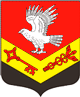 Муниципальное образование«ЗАНЕВСКОЕ   ГОРОДСКОЕ   ПОСЕЛЕНИЕ»Всеволожского муниципального района Ленинградской областиАДМИНИСТРАЦИЯПОСТАНОВЛЕНИЕ24.06.2021 г.	№ 546д. ЗаневкаОб определении организации, осуществляющей содержание и обслуживание бесхозяйных объектов системы холодного водоснабжения и канализации 	В соответствии с частью 5 статьи 8 Федерального закона от 07.12.2011 № 416-ФЗ «О водоснабжении и водоотведении», пунктом 4 части 1 статьи 14 Федерального закона от 06.10.2003 № 131-ФЗ «Об общих принципах организации местного самоуправления в Российской Федерации», в связи с выявлением бесхозяйных объектов системы холодного водоснабжения и канализации, администрация муниципального образования «Заневское городское поселение» Всеволожского муниципального района Ленинградской области ПОСТАНОВЛЯЕТ: 1. Определить организацию, осуществляющую содержание и обслуживание бесхозяйных объектов системы холодного водоснабжения и водоотведения, не имеющих эксплуатирующей организации, по которым осуществляется подача ресурса, общество с ограниченной ответственностью «СМЭУ «Заневка», согласно приложению. 2. Настоящее постановление вступает в силу после его подписания.3. Настоящее постановление подлежит официальному опубликованию в газете «Заневский вестник» и размещению на официальном сайте муниципального образования http://www.zanevkaorg.ru.4. Настоящее постановление направить в общество с ограниченной ответственностью «СМЭУ «Заневка» (ИНН 4703116542).5. Контроль за исполнением настоящего постановления оставляю за собой.Временно исполняющий обязанности главы администрации	В.В. ГречицПриложениек постановлению администрации МО «Заневское городское поселение»от  24.06.2021  №  546Перечень бесхозяйных объектов№п/пНаименованиеАдрес объектаКадастровый номерПротяженность(м.)Расположение на земельных участках 1Сети хозяйственно-бытовой канализацииЛенинградская область, Всеволожский муниципальный район, Заневское городское поселение, гп. Янино-147:07:1039001:109501345 м.47:07:1039001:2480, 47:07:1039001:2481, 47:07:1039001:2492, 47:07:1039001:31462Сети водоснабженияЛенинградская область, Всеволожский муниципальный район, Заневское городское поселение, гп. Янино-147:07:1039001:10947133 м. 47:07:1039001:2480, 47:07:1039001:3146, 47:07:1039001:37863Строительство трассы водопровода с целью водоснабжения индивидуальных жилых домов и закольцовки двух существующих водопроводов по адресу: Ленинградская область, Всеволожский район, д. Янино-2Ленинградская область, Всеволожский муниципальный район, д. Янино-247:07:0000000:945261179 м. 47:07:0000000:92555, 47:07:0000000:92569, 47:07:0000000:598802Сети бытовой канализацииЛенинградская область, Всеволожский муниципальный район, Заневское городское поселение, городКудрово, улица Столичная, дом 15 (строительной адрес: Ленинградская область, Всеволожский район,массив «Кудрово», участок 2)47:07:1044001:6422115547:07:1044001:1022, 47:07:1044001:44791, 47:07:1044001:6363Канализация хозяйственно-бытоваяЛенинградская область, Всеволожский муниципальный район, Заневское городское поселение, гп. Янино1, Голландская улица, дом 10; дом 10, корпус 1; дом 10 корпус 2 (строительный адрес: Ленинградскаяобласть, Всеволожский р-н, дер. Янино-1)47:07:1039001:15448130647:07:1039001:21804Канализация бытовая внутриплощадочнаяЛенинградская область, Всеволожский муниципальный район, Заневское городское поселение, гп. Янино1, Голландская улица (строительный адрес: Ленинградская область, Всеволожский р-н, дер. Янино-1)47:07:1039001:154497847:07:1039001:21805Канализация хоз. бытоваяРоссийская Федерация, Ленинградская область, Всеволожский муниципальный район, Заневское городскоепоселение, д. Янино-2, уч. 5 по ул. Рябиновая47:00:0000000:3999428547:07:0000000:91463, 47:07:1005005:60, 47:07:1039001:9636Сети водоснабженияЛенинградская область, Всеволожский муниципальный район, Заневское городское поселение, город Кудрово, ул. Пражская, д.14, здание 14а (строительный адрес: Ленинградская область, Всеволожский р-н, массив Кудрово, уч.2)47:07:1044001:642258047:07:1044001:586,                        47:07:1044001:590, 47:07:1044001:44789, 47:07:1044001:44790, 47:07:1044001:44791, 47:07:1044001:447927Сети бытовой канализацииЛенинградская область, Всеволожский муниципальный район, Заневское городское поселение, город Кудрово, ул. Пражская, д.14, здание 14а (строительный адрес: Ленинградская область, Всеволожский район, массив Кудрово, уч. 2)47:07:1044001:6423552547:07:1044001:586, 47:07:1044001:44789, 47:07:1044001:44790, 47:07:1044001:44791, 47:07:1044001:447928Сети водоснабженияЛенинградская область, Всеволожский муниципальный район, Заневское городское поселение, городКудрово, улица Столичная, дом 15 (строительной адрес: Ленинградская область, Всеволожский район,массив «Кудрово», участок 2)47:07:1044001:641986547:07:1044001:44791, 47:07:1044001:1022, 47:07:1044001:6369Водопровод питьевой внутриплощадочныйЛенинградская область, Всеволожский муниципальный район, Заневское городское поселение, гп. Янино1, Голландская улица (строительный адрес: Ленинградская область, Всеволожский р-н, дер. Янино-1)47:07:1039001:1544617347:07:1039001:218010Водопровод хозяйственно-питьевойЛенинградская область, Всеволожский муниципальный район, Заневское городское поселение, гп. Янино1, Голландская улица, дом 10; дом 10, корпус 1; дом 10 корпус 2 (строительный адрес: Ленинградскаяобласть, Всеволожский р-н, дер. Янино-1)47:07:1039001:1641893647:07:1039001:2180, 47:07:0000000:8975911Сети водопроводаЛенинградская область, Всеволожский муниципальный район, Заневское городское поселение, гп. Янино-1, ул. Заневская, дом 1147:07:0000000:941508547:07:1002004:35, 47:07:1039001:3737, 47:07:1039001:7112Сети бытовой канализацииЛенинградская область, Всеволожский муниципальный район, Заневское городское поселение, гп. Янино-1, ул. Заневская, дом 11;47:07:1002004:18005247:07:1002004:3513Узел учета стоков, КНС, сети напорной общесплавной канализацииЛенинградская область, Всеволожский муниципальный район, Заневское городское поселение, гп. Янино-1, ул. Заневская, дом 1147:07:0000000:941452047:07:1002004:35 47:07:1039001:373715Сети водопроводаЛенинградская область, Всеволожский муниципальный район, Заневское городское поселение, гп. Янино-1,ул. Новая, дом. 14а, корпус 147:07:1039001:130939947:07:1039001:519 47:07:1039001:373716Сети водопроводаЛенинградская область, Всеволожский муниципальный район, Заневское городское поселение, гп. Янино-1,ул. Новая, дом. 14а, корпус 247:07:1039001:130951347:07:1039001:519 47:07:1039001:373717Хозяйственно-бытовая канализацияЛенинградская область, Всеволожский муниципальный район, Заневское городское поселение, гп. Янино-1,ул. Новая, дом. 14а, корпус 147:07:1039001:1309818647:07:1039001:519 47:07:1039001:373718Хозяйственно-бытовая канализацияЛенинградская область, Всеволожский муниципальный район, Заневское городское поселение, гп. Янино-1,ул. Новая, дом. 14а, корпус 247:07:1039001:130969647:07:1039001:51919Водопроводные сети в д. Янино-1, от магазина «Дикси» до здания ДК по ул. Шоссейная, д. 46Ленинградская область, Всеволожский муниципальный район, Заневское сельское поселение, д. Янино-147:07:0000000:9098352820Внутриплощадочные канализационные сети (трубы)Ленинградская область, Всеволожский район,  д. Янино-1, от амбулатории и военного городка до КНС-347:07:1002001:445346